                                                              МАОУ СОШ №1ДВУХНЕДЕЛЬНОЕ МЕНЮ НА ЗАВТРАКИ ДЛЯ УЧАЩИХСЯ С 5-11 КЛАССЫ5-11 классы завтрак родительская плата 86 р.5-11 классы завтрак родительская плата 86 р.5-11 классы завтрак родительская плата 86 р.5-11 классы завтрак родительская плата 86 р.5-11 классы завтрак родительская плата 86 р.5-11 классы завтрак родительская плата 86 р.5-11 классы завтрак родительская плата 86 р.5-11 классы завтрак родительская плата 86 р.5-11 классы завтрак родительская плата 86 р.5-11 классы завтрак родительская плата 86 р.5-11 классы завтрак родительская плата 86 р.5-11 классы завтрак родительская плата 86 р.Наименование блюдаВыход, гБелки, гЖиры, гУглевод ы, гЭЦ, ккалНаименование блюдаВыход, гБелки, гЖиры, гУглеводы, гЭЦ, ккалПОНЕДЕЛЬНИК1 день ПОНЕДЕЛЬНИК1 день ПОНЕДЕЛЬНИК1 день ПОНЕДЕЛЬНИК1 день ПОНЕДЕЛЬНИК1 день ПОНЕДЕЛЬНИК1 день ПОНЕДЕЛЬНИК1 день ПОНЕДЕЛЬНИК1 день ПОНЕДЕЛЬНИК1 день ПОНЕДЕЛЬНИК1 день ПОНЕДЕЛЬНИК1 день ПОНЕДЕЛЬНИК1 день Карбонара школьная150/10016,1920,7544,77430,59Колбаски детские отварные100/1010,008,490,80119,61Чай с сахаром2000,200,0014,0056,80Каша перловая рассыпчатая с овощами и соусом томатным150/40/205,8811,0634,12259,54Хлеб пшеничный603,770,1224,05112,36Чай с сахаром2000,200,0014,0056,80Хлеб ржано-пшеничный402,260,4611,2658,22Хлеб пшеничный603,770,1224,05112,36Хлеб ржано-пшеничный402,260,4611,2658,22Фото блюдаФото блюдаФото блюдаФото блюдаФото блюдаФото блюдаФото блюдаФото блюдаФото блюдаФото блюдаФото блюдаФото блюда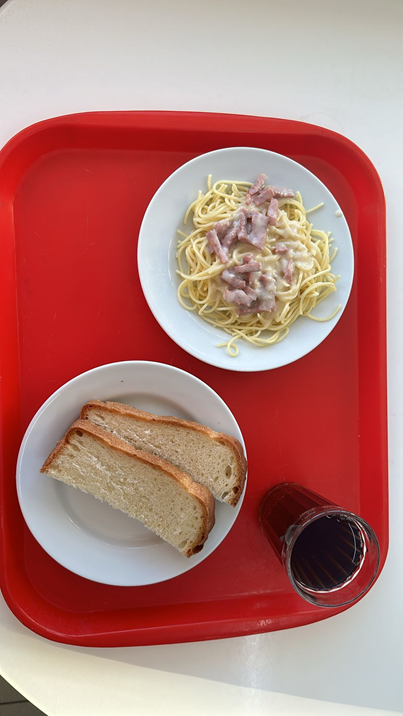 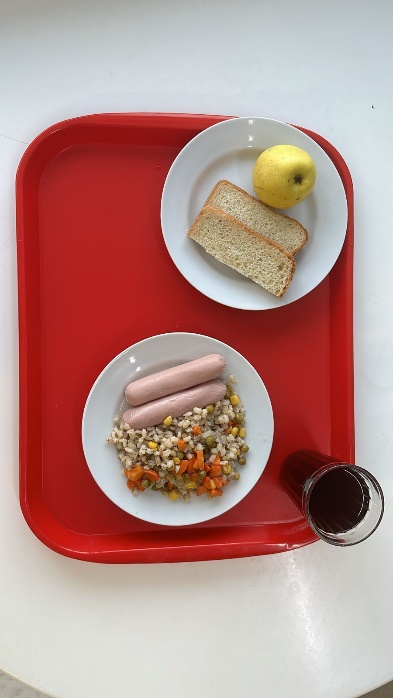 5-11 классы завтра родительская плата 86 р.5-11 классы завтра родительская плата 86 р.5-11 классы завтра родительская плата 86 р.5-11 классы завтра родительская плата 86 р.5-11 классы завтра родительская плата 86 р.5-11 классы завтра родительская плата 86 р.5-11 классы завтрак родительская плата 86р.5-11 классы завтрак родительская плата 86р.5-11 классы завтрак родительская плата 86р.5-11 классы завтрак родительская плата 86р.5-11 классы завтрак родительская плата 86р.5-11 классы завтрак родительская плата 86р.Наименование блюдаВыход, гБелки, гЖиры, гУглеводы, гЭЦ, ккалНаименование блюдаВыход, гБелки, гЖиры, гУглеводы,гЭЦ, ккалВТОРНИК 2 деньВТОРНИК 2 деньВТОРНИК 2 деньВТОРНИК 2 деньВТОРНИК 2 деньВТОРНИК 2 деньВТОРНИК 2 деньВТОРНИК 2 деньВТОРНИК 2 деньВТОРНИК 2 деньВТОРНИК 2 деньВТОРНИК 2 деньЗапеканка из творога со сметаной190/2014,1021,5135,65392,59Биточек школьный с маслом сливочным110/1010,7512,9218,18232,00Кофейный напиток2001,880,3815,1071,34Каша ячневая вязкая2004,995,6738,77226,07Хлеб пшеничный603,770,1224,05112,36Морс клюквенный2000,000,0018,6074,40Хлеб ржано-пшеничный402,260,4611,2658,22Хлеб пшеничный603,770,1224,05112,36Хлеб ржано-пшеничный402,260,4611,2658,22фрукты100Фото блюдаФото блюдаФото блюдаФото блюдаФото блюдаФото блюдаФото блюдаФото блюдаФото блюдаФото блюдаФото блюдаФото блюда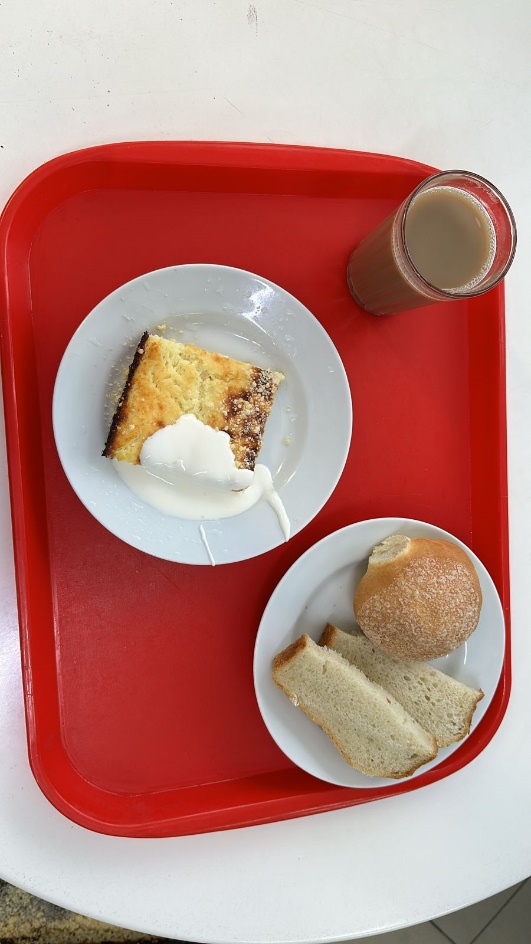 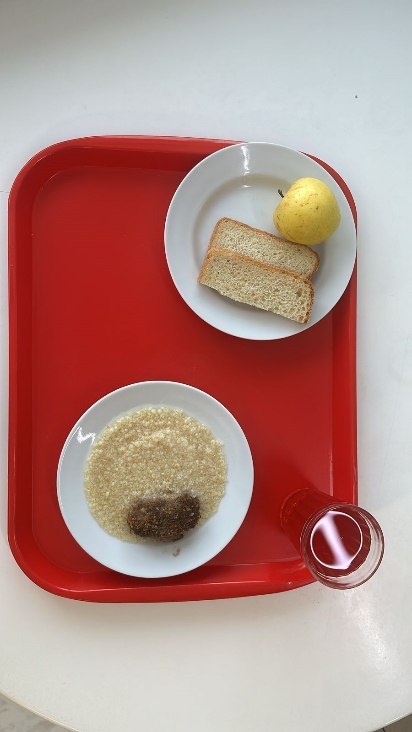 5-11 классы завтра родительская плата 86 р.5-11 классы завтра родительская плата 86 р.5-11 классы завтра родительская плата 86 р.5-11 классы завтра родительская плата 86 р.5-11 классы завтра родительская плата 86 р.5-11 классы завтра родительская плата 86 р.5-11 классы завтрак родительская плата 86р.5-11 классы завтрак родительская плата 86р.5-11 классы завтрак родительская плата 86р.5-11 классы завтрак родительская плата 86р.5-11 классы завтрак родительская плата 86р.5-11 классы завтрак родительская плата 86р.Наименование блюда       Выход, гБелки, гЖиры, гУглеводы, гЭЦ, ккалНаименование блюдаВыход, гБелки, гЖиры, гУглеводы,гЭЦ, ккалСРЕДА 3 ДЕНЬСРЕДА 3 ДЕНЬСРЕДА 3 ДЕНЬСРЕДА 3 ДЕНЬСРЕДА 3 ДЕНЬСРЕДА 3 ДЕНЬСРЕДА 3 ДЕНЬСРЕДА 3 ДЕНЬСРЕДА 3 ДЕНЬСРЕДА 3 ДЕНЬСРЕДА 3 ДЕНЬСРЕДА 3 ДЕНЬПтица, запеченная в сметанном соусе12011,7513,926,60198,68Котлета городская с маслом сливочным110/1012,9415,7914,26250,91Рис с овощами150/404,508,1034,40228,50Каша пшеничная вязкая2004,505,1041,90231,50Морс клюквенный2000,000,0018,6074,40Компот из смеси сухофруктов2000,000,0013,6054,40Хлеб пшеничный603,770,1224,05112,36Хлеб пшеничный603,770,1224,05112,36Хлеб ржано-пшеничный402,260,4611,2658,22Хлеб ржано-пшеничный402,260,4611,2658,22фрукты1000,400,409,6043,60Фото блюдаФото блюдаФото блюдаФото блюдаФото блюдаФото блюдаФото блюдаФото блюдаФото блюдаФото блюдаФото блюдаФото блюда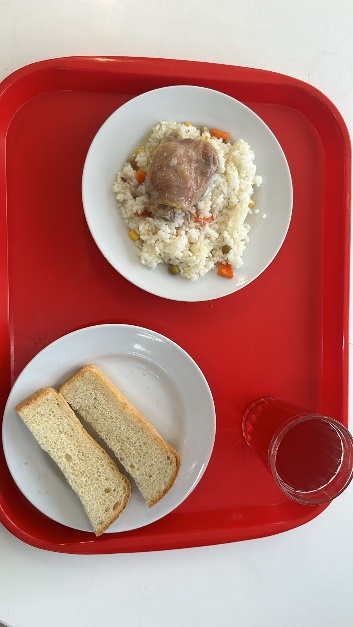 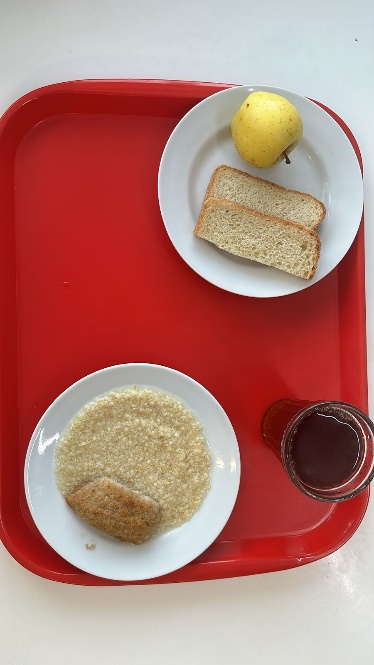 5-11 классы завтра родительская плата 86 р.5-11 классы завтра родительская плата 86 р.5-11 классы завтра родительская плата 86 р.5-11 классы завтра родительская плата 86 р.5-11 классы завтра родительская плата 86 р.5-11 классы завтра родительская плата 86 р.5-11 классы завтрак родительская плата 86р.5-11 классы завтрак родительская плата 86р.5-11 классы завтрак родительская плата 86р.5-11 классы завтрак родительская плата 86р.5-11 классы завтрак родительская плата 86р.5-11 классы завтрак родительская плата 86р.Наименование блюдаВыход,гБелки, гЖиры, гУглеводы, гЭЦ, ккалНаименование блюдаВыход, гБелки, гЖиры, гУглеводы,гЭЦ, ккалЧЕТВЕРГ 4 ДЕНЬЧЕТВЕРГ 4 ДЕНЬЧЕТВЕРГ 4 ДЕНЬЧЕТВЕРГ 4 ДЕНЬЧЕТВЕРГ 4 ДЕНЬЧЕТВЕРГ 4 ДЕНЬЧЕТВЕРГ 4 ДЕНЬЧЕТВЕРГ 4 ДЕНЬЧЕТВЕРГ 4 ДЕНЬЧЕТВЕРГ 4 ДЕНЬЧЕТВЕРГ 4 ДЕНЬЧЕТВЕРГ 4 ДЕНЬПалочки рыбные (горбуша)100/1011,5416,098,26224,01Котлета рыбная по –волжски (минтай)с маслом сливочным 110/1012,9415,7914,26250,91Пюре картофельное1804,505,7718,09142,29Рис отварной2302,302,3030,20150,78Напиток из смеси ягод Я-яшка №12000,000,0024,0096,00Напиток из смеси ягод Я-яшка №12000,000,0024,0096,00Хлеб пшеничный603,770,1224,05112,36Хлеб пшеничный603,770,1224,05112,36Хлеб ржано-пшеничный402,260,4611,2658,22Хлеб ржано-пшеничный402,260,4611,2658,22Пицца Аппетитная1000,400,409,6043,60Фото блюдаФото блюдаФото блюдаФото блюдаФото блюдаФото блюдаФото блюдаФото блюдаФото блюдаФото блюдаФото блюдаФото блюда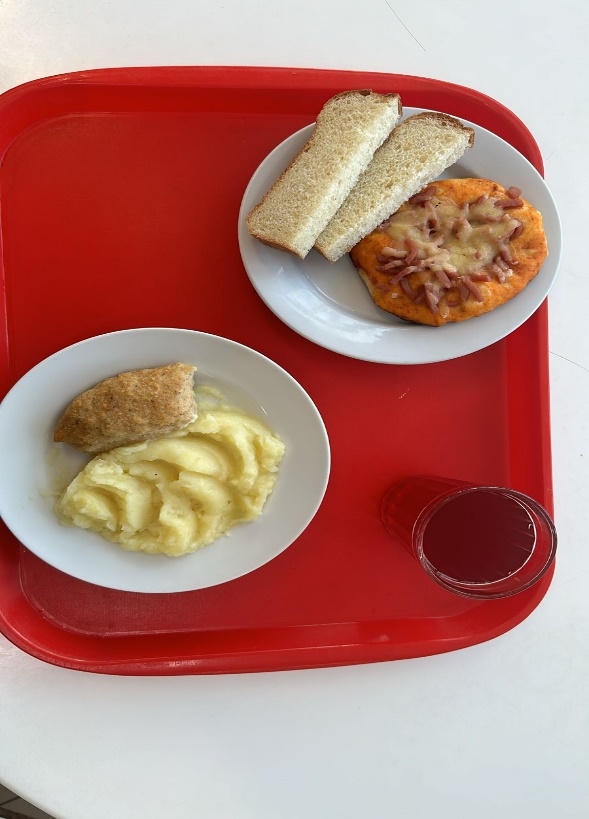 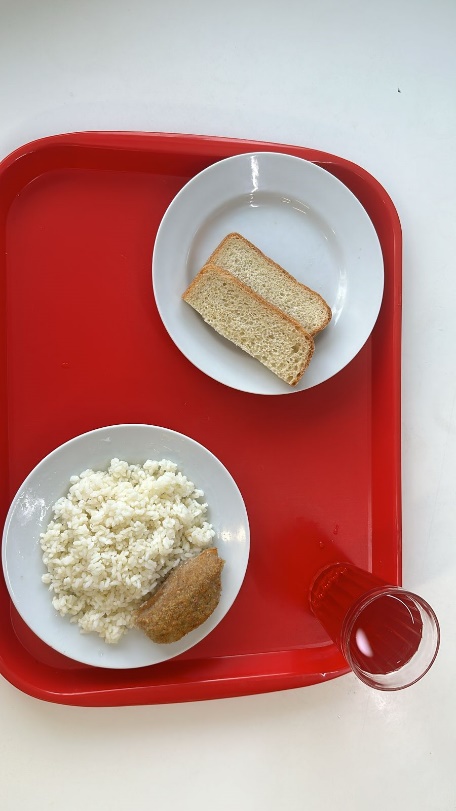 5-11 классы завтра родительская плата 86р.5-11 классы завтра родительская плата 86р.5-11 классы завтра родительская плата 86р.5-11 классы завтра родительская плата 86р.5-11 классы завтра родительская плата 86р.5-11 классы завтра родительская плата 86р.5-11 классы завтрак родительская плата 86р.5-11 классы завтрак родительская плата 86р.5-11 классы завтрак родительская плата 86р.5-11 классы завтрак родительская плата 86р.5-11 классы завтрак родительская плата 86р.5-11 классы завтрак родительская плата 86р.Наименование блюдаВыход,гБелки, гЖиры, гУглеводы, гЭЦ, ккалНаименование блюдаВыход, гБелки, гЖиры, гУглеводы,гЭЦ, ккалПЯТНИЦА 5 ДЕНЬПЯТНИЦА 5 ДЕНЬПЯТНИЦА 5 ДЕНЬПЯТНИЦА 5 ДЕНЬПЯТНИЦА 5 ДЕНЬПЯТНИЦА 5 ДЕНЬПЯТНИЦА 5 ДЕНЬПЯТНИЦА 5 ДЕНЬПЯТНИЦА 5 ДЕНЬПЯТНИЦА 5 ДЕНЬПЯТНИЦА 5 ДЕНЬПЯТНИЦА 5 ДЕНЬНагетсы из филе птицы1008,4914,7518,77241,79Шницель школьный с маслом сливочным110/1012,5513,9327,03283,69Рис отварной1801,281,2716,7083,35Капуста тушеная2203,966,5327,22183,49Напиток клюквенный    2000,000,0014,0056,00Напиток из плодов шиповника2000,000,0013,6054,40Хлеб пшеничный603,770,1224,05112,36Хлеб пшеничный403,770,1224,05Хлеб ржано-пшеничный402,260,4611,2658,22Хлеб ржано-пшеничный202,260,4611,26Булочка Домашняя706,395,2510,42114,49Фото блюдаФото блюдаФото блюдаФото блюдаФото блюдаФото блюдаФото блюдаФото блюдаФото блюдаФото блюдаФото блюдаФото блюда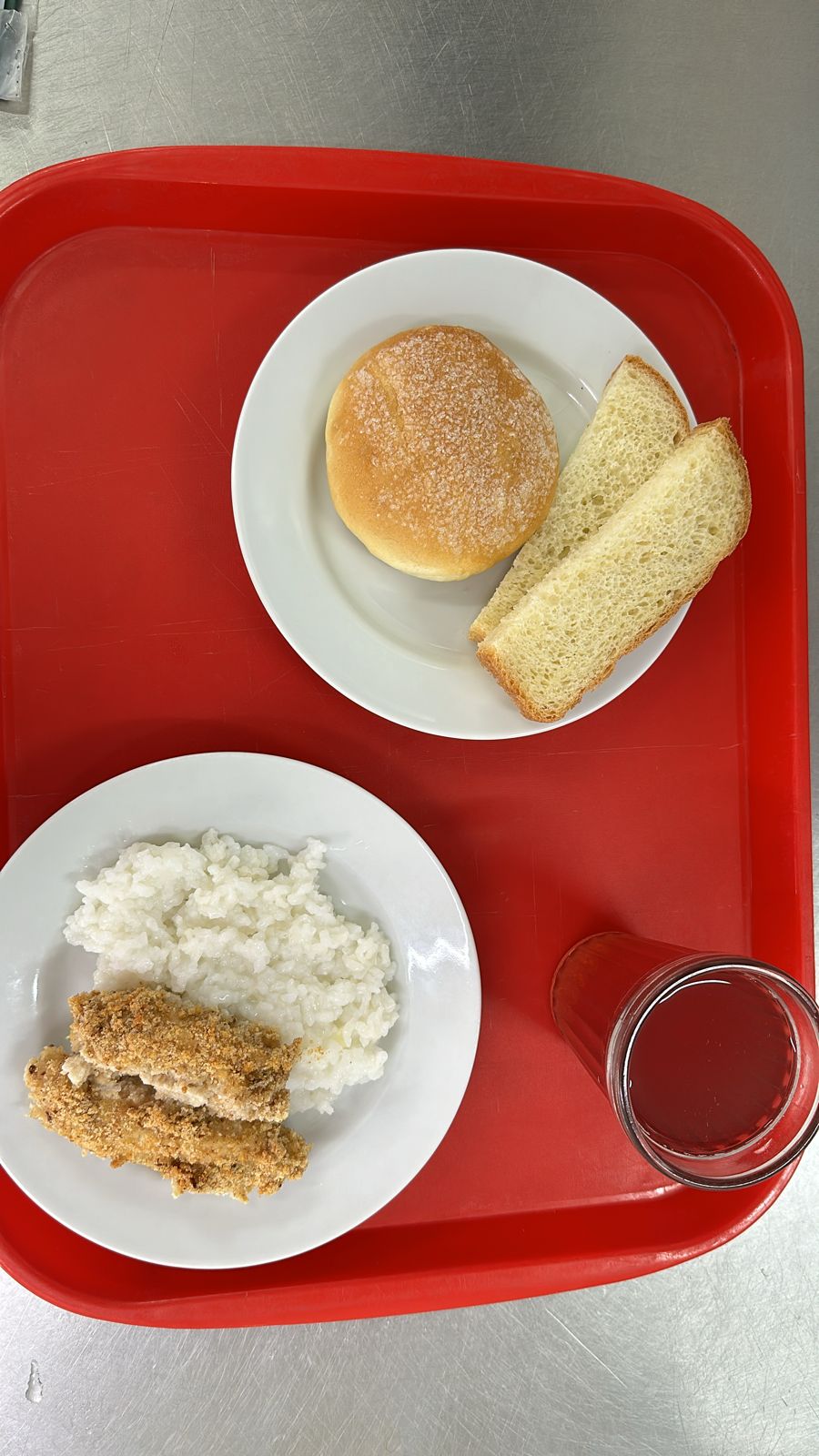 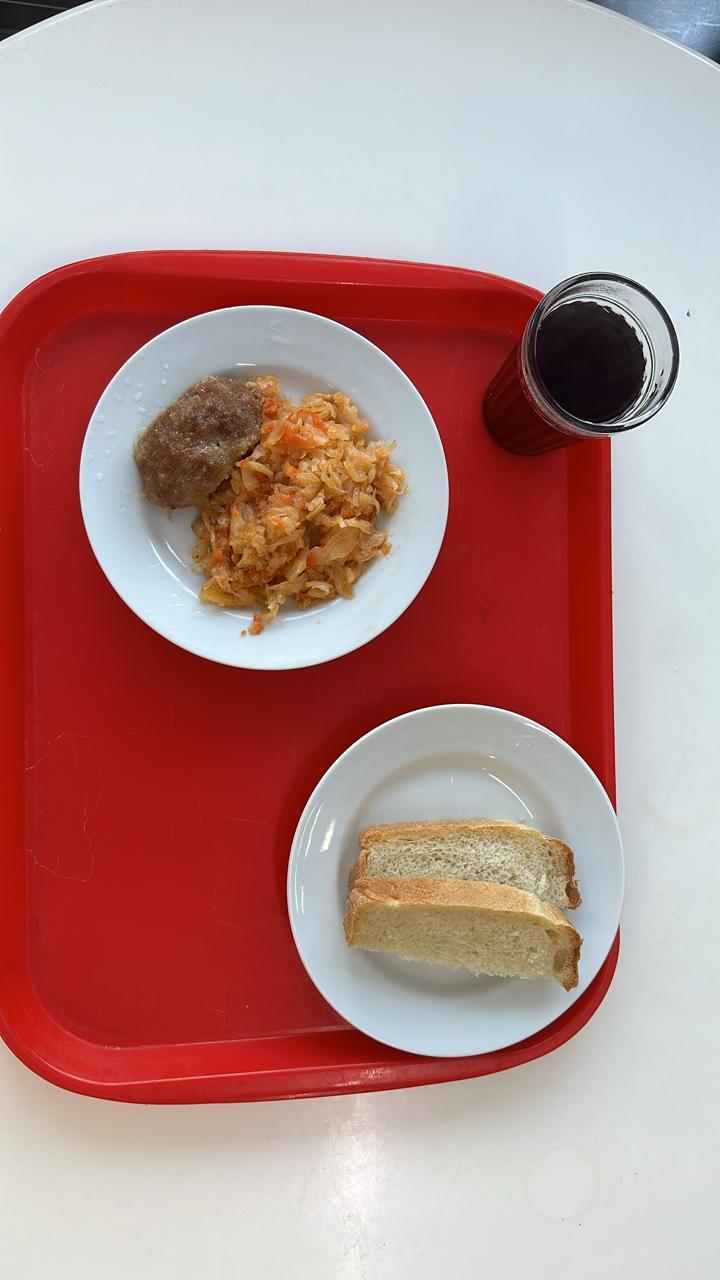 5-11 классы завтра родительская плата 86р.5-11 классы завтра родительская плата 86р.5-11 классы завтра родительская плата 86р.5-11 классы завтра родительская плата 86р.5-11 классы завтра родительская плата 86р.5-11 классы завтра родительская плата 86р.5-11 классы завтрак родительская плата 86р.5-11 классы завтрак родительская плата 86р.5-11 классы завтрак родительская плата 86р.5-11 классы завтрак родительская плата 86р.5-11 классы завтрак родительская плата 86р.5-11 классы завтрак родительская плата 86р.Наименование блюдаВыход,гБелки, гЖиры, гУглеводы, гЭЦ, ккалНаименование блюдаВыход, гБелки, гЖиры, гУглеводы,гЭЦ, ккалПОНЕДЕЛЬНИК 7 ДЕНЬПОНЕДЕЛЬНИК 7 ДЕНЬПОНЕДЕЛЬНИК 7 ДЕНЬПОНЕДЕЛЬНИК 7 ДЕНЬПОНЕДЕЛЬНИК 7 ДЕНЬПОНЕДЕЛЬНИК 7 ДЕНЬПОНЕДЕЛЬНИК 7 ДЕНЬПОНЕДЕЛЬНИК 7 ДЕНЬПОНЕДЕЛЬНИК 7 ДЕНЬПОНЕДЕЛЬНИК 7 ДЕНЬПОНЕДЕЛЬНИК 7 ДЕНЬПОНЕДЕЛЬНИК 7 ДЕНЬКарбонара школьная150/10016,1920,7544,77430,59Колбаски детские отварные100/1010,008,490,80119,61Чай с сахаром2000,200,0014,0056,80Капуста тушеная2203,966,5327,22183,49Хлеб пшеничный603,770,1224,05112,36Напиток из яблок2000,000,0013,6054,40Хлеб ржано-пшеничный402,260,4611,2658,22Хлеб пшеничный403,770,1224,05112,36Хлеб ржано-пшеничный202,260,4611,2658,22Фото блюдаФото блюдаФото блюдаФото блюдаФото блюдаФото блюдаФото блюдаФото блюдаФото блюдаФото блюдаФото блюдаФото блюда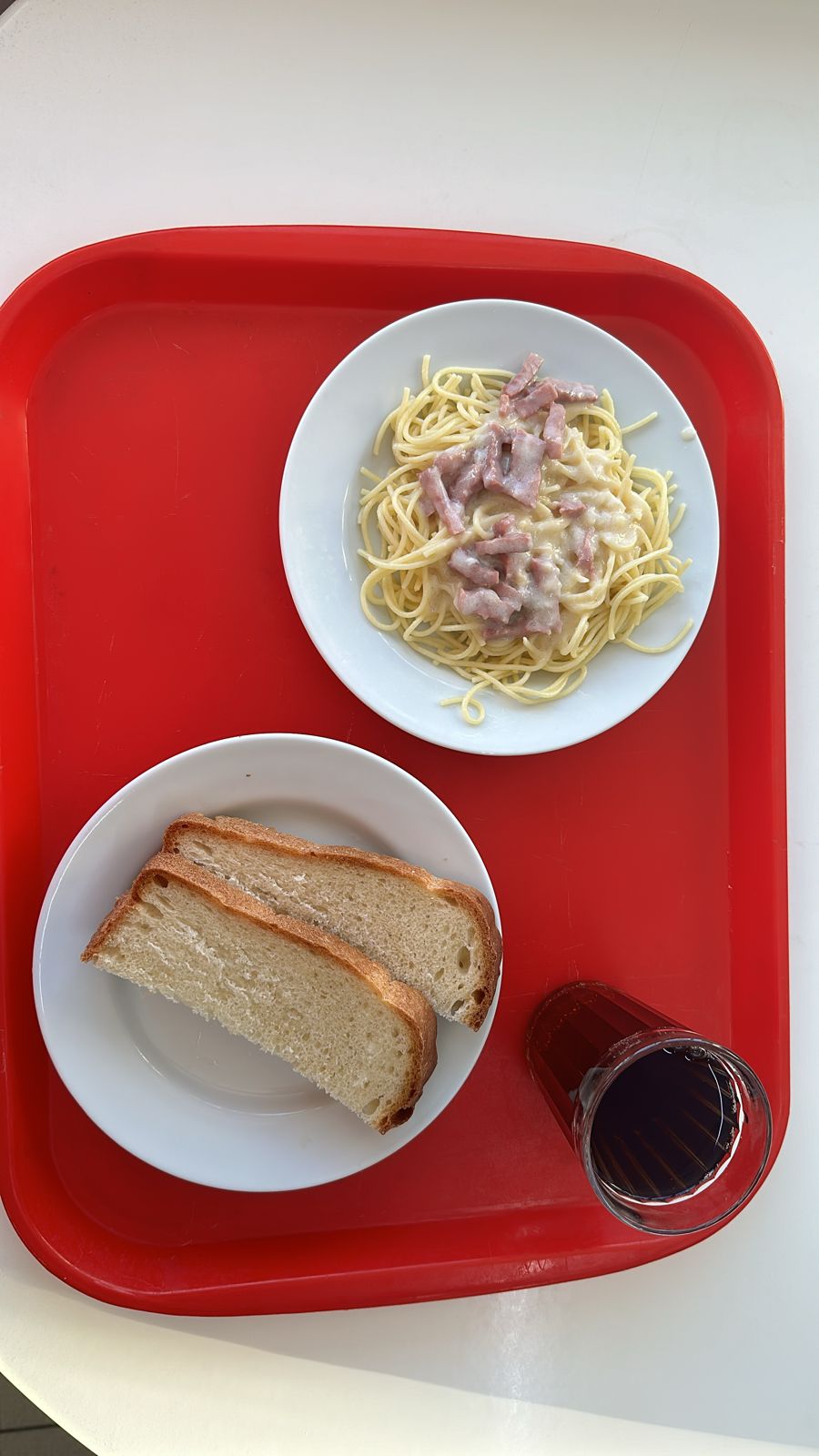 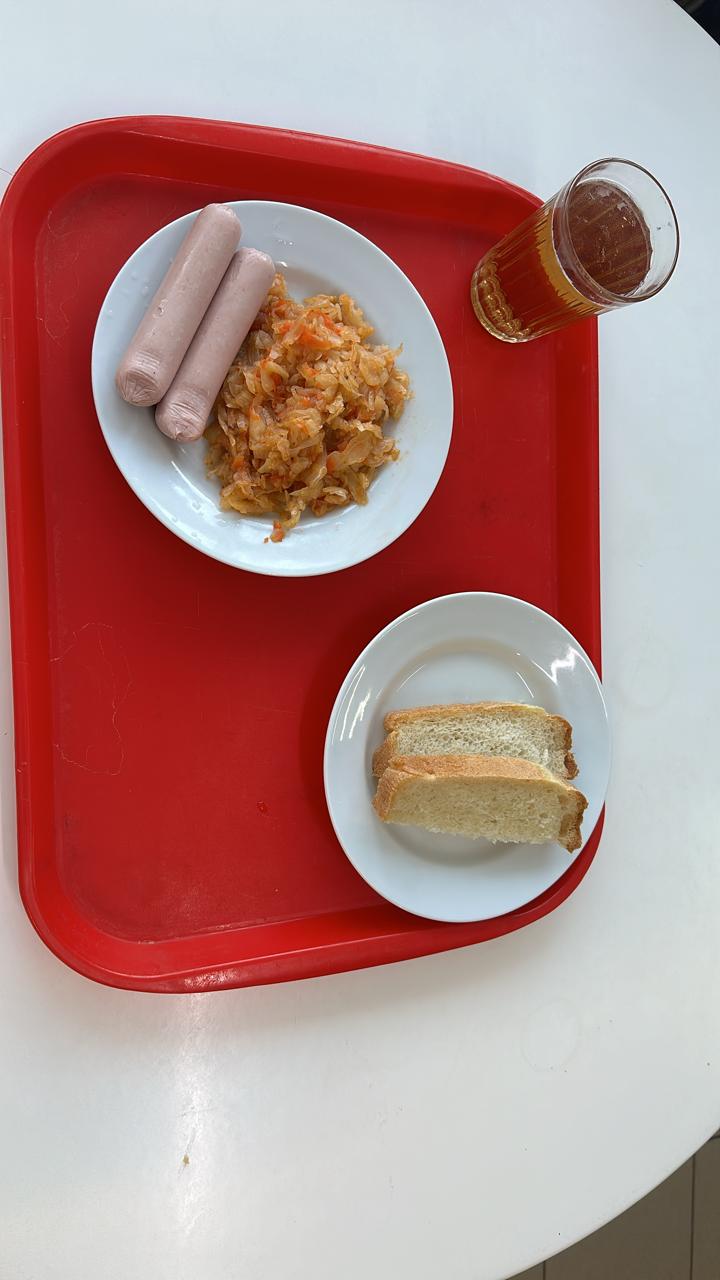 5-11 классы завтра родительская плата 86 р.5-11 классы завтра родительская плата 86 р.5-11 классы завтра родительская плата 86 р.5-11 классы завтра родительская плата 86 р.5-11 классы завтра родительская плата 86 р.5-11 классы завтра родительская плата 86 р.5-11 классы завтрак родительская плата 86 р.5-11 классы завтрак родительская плата 86 р.5-11 классы завтрак родительская плата 86 р.5-11 классы завтрак родительская плата 86 р.5-11 классы завтрак родительская плата 86 р.5-11 классы завтрак родительская плата 86 р.Наименование блюдаВыход,гБелки, гЖиры, гУглеводы, гЭЦ, ккалНаименование блюдаВыход, гБелки, гЖиры, гУглеводы,гЭЦ, ккалВТОРНИК 8 ДЕНЬВТОРНИК 8 ДЕНЬВТОРНИК 8 ДЕНЬВТОРНИК 8 ДЕНЬВТОРНИК 8 ДЕНЬВТОРНИК 8 ДЕНЬВТОРНИК 8 ДЕНЬВТОРНИК 8 ДЕНЬВТОРНИК 8 ДЕНЬВТОРНИК 8 ДЕНЬВТОРНИК 8 ДЕНЬВТОРНИК 8 ДЕНЬГуляш (говядина)50/5011,1012,059,04189,01Котлета рыбная Любительская (минтай)с маслом сливочным 110/1012,9415,7914,26250,91Рис отворной1804,609,2028,00213,20Каша перловая рассыпчатая с овощами и соусом томатным150/40/205,8811,0634,12259,54Напиток клюквенный2000,000,0013,0052,00Напиток  клюквенный2000,000,0018,6074,40Хлеб пшеничный603,770,1224,05112,36Хлеб пшеничный503,770,1224,05112,36Хлеб ржано-пшеничный402,260,4611,2658,22Хлеб ржано-пшеничный202,260,4611,2658,22Фрукты 1000,400,409,6043,60Фрукты 1000,400,409,6043,60Фото блюдаФото блюдаФото блюдаФото блюдаФото блюдаФото блюдаФото блюдаФото блюдаФото блюдаФото блюдаФото блюдаФото блюда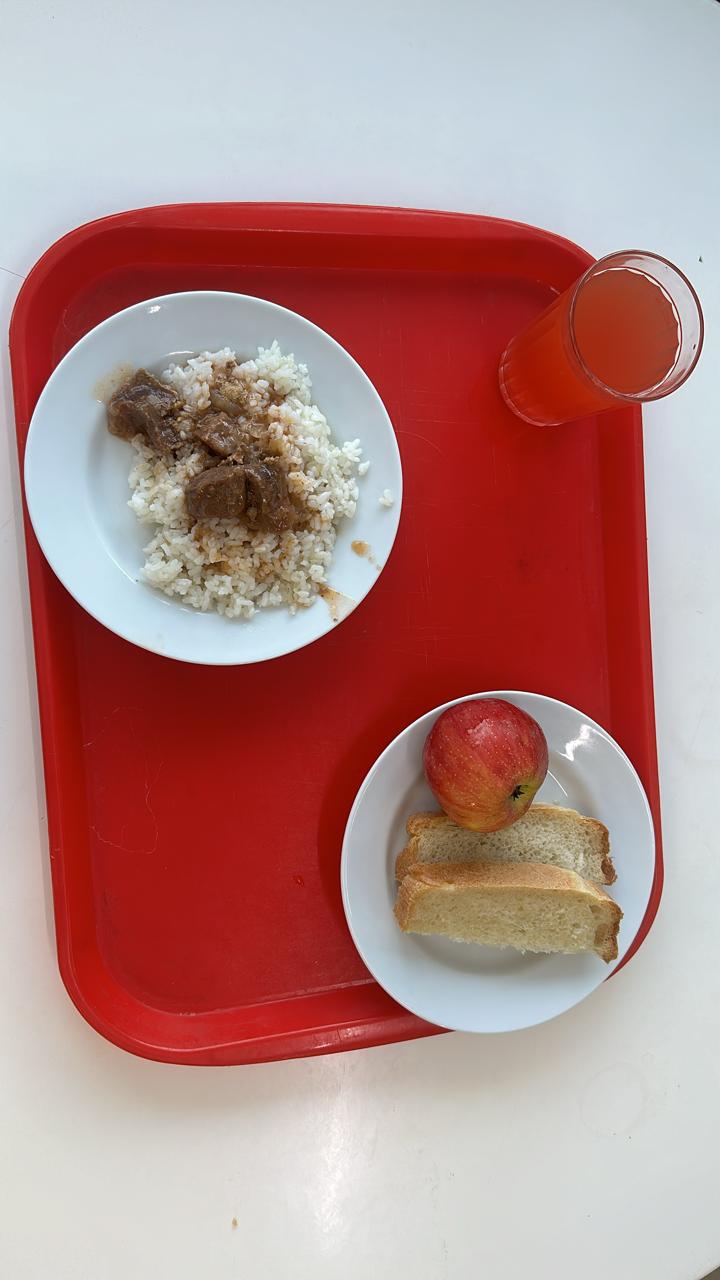 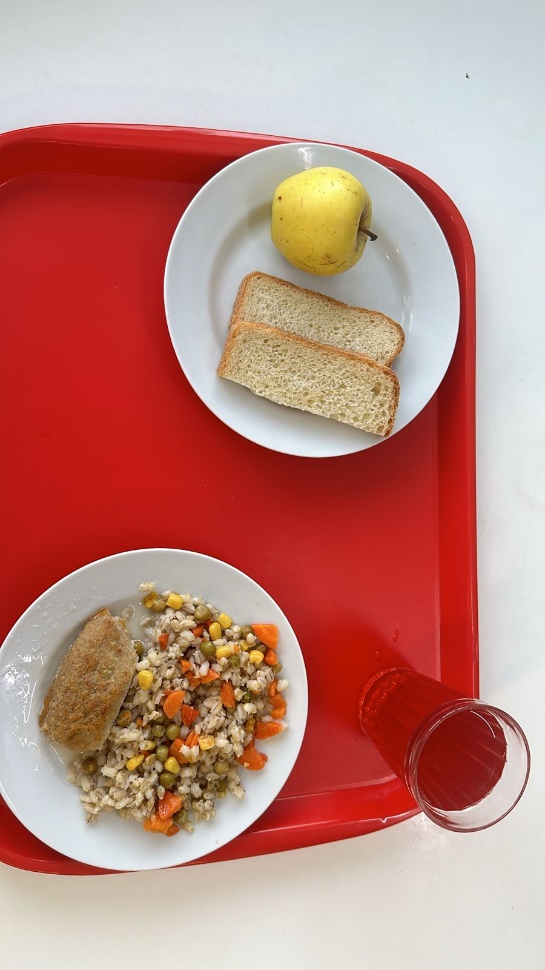 5-11 классы завтра родительская плата 86 р.5-11 классы завтра родительская плата 86 р.5-11 классы завтра родительская плата 86 р.5-11 классы завтра родительская плата 86 р.5-11 классы завтра родительская плата 86 р.5-11 классы завтра родительская плата 86 р.5-11 классы завтрак родительская плата 86р.5-11 классы завтрак родительская плата 86р.5-11 классы завтрак родительская плата 86р.5-11 классы завтрак родительская плата 86р.5-11 классы завтрак родительская плата 86р.5-11 классы завтрак родительская плата 86р.Наименование блюдаВыход,гБелки, гЖиры, гУглеводы, гЭЦ, ккалНаименование блюдаВыход, гБелки, гЖиры, гУглеводы,гЭЦ, ккалСРЕДА 9 ДЕНЬСРЕДА 9 ДЕНЬСРЕДА 9 ДЕНЬСРЕДА 9 ДЕНЬСРЕДА 9 ДЕНЬСРЕДА 9 ДЕНЬСРЕДА 9 ДЕНЬСРЕДА 9 ДЕНЬСРЕДА 9 ДЕНЬСРЕДА 9 ДЕНЬСРЕДА 9 ДЕНЬСРЕДА 9 ДЕНЬЧикенбургер 24016,8014,5451,34403,42Котлета воздушная (филе куриное) с маслом сливочным100/1010,7513,9214,18225,00Картофель запеченный, фасоль стручковая с овощами150/705,507,3530,90211,75Каша пшеничная2003,605,2526,52167,73Чай с сахаром и лимоном2000,200,0013,6054,40Напиток из смеси сухофруктов2000,000,0014,0056,00Хлеб пшеничный503,770,1224,05112,36Хлеб пшеничный503,770,1224,05112,36Хлеб ржано-пшеничный202,260,4611,2658,22Хлеб ржано-пшеничный202,260,4611,2658,22фрукты1000,400,409,6043,60Фото блюдаФото блюдаФото блюдаФото блюдаФото блюдаФото блюдаФото блюдаФото блюдаФото блюдаФото блюдаФото блюдаФото блюда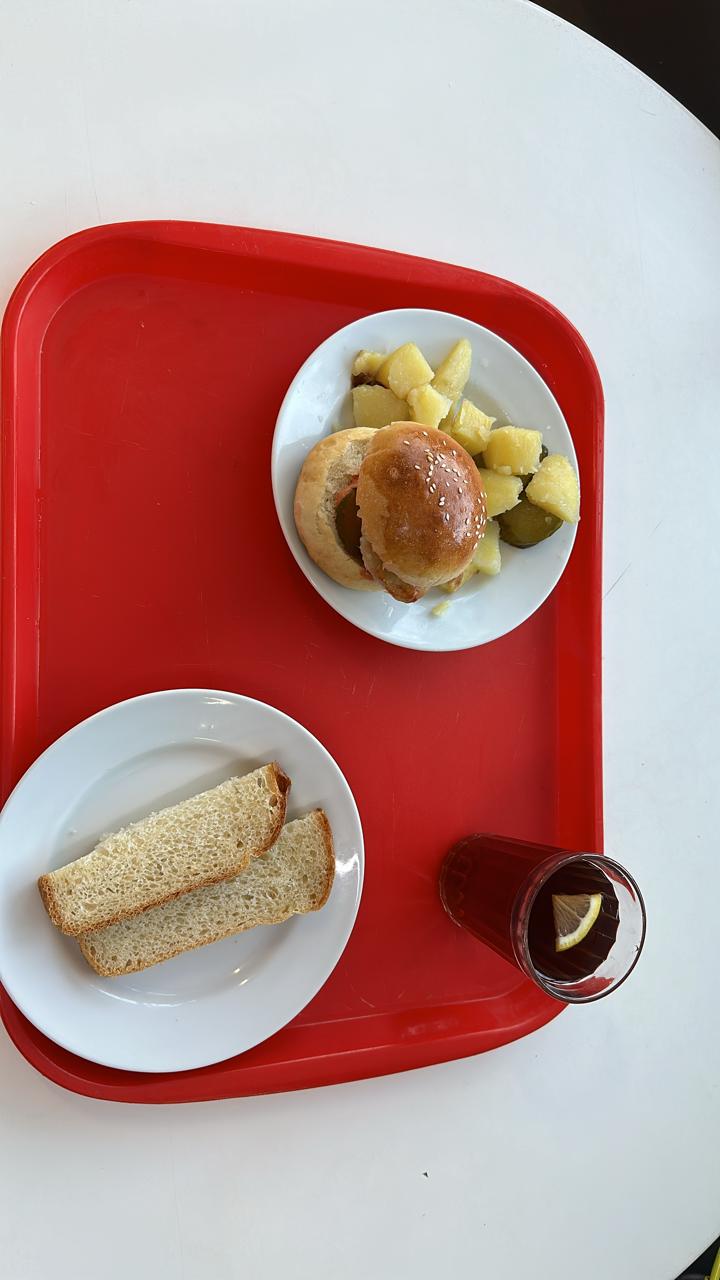 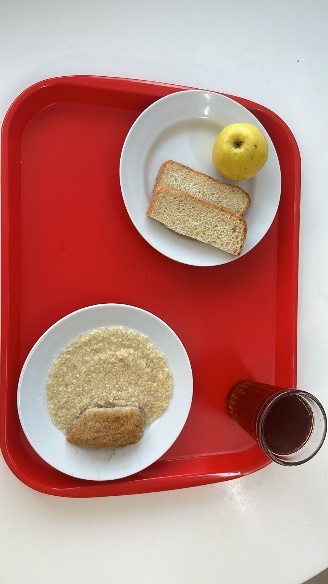 5-11 классы завтра родительская плата 86 р.5-11 классы завтра родительская плата 86 р.5-11 классы завтра родительская плата 86 р.5-11 классы завтра родительская плата 86 р.5-11 классы завтра родительская плата 86 р.5-11 классы завтра родительская плата 86 р.5-11 классы завтрак родительская плата 86р.5-11 классы завтрак родительская плата 86р.5-11 классы завтрак родительская плата 86р.5-11 классы завтрак родительская плата 86р.5-11 классы завтрак родительская плата 86р.5-11 классы завтрак родительская плата 86р.Наименование блюдаВыход,гБелки, гЖиры, гУглеводы, гЭЦ, ккалНаименование блюдаВыход, гБелки, гЖиры, гУглеводы,гЭЦ, ккалЧЕТВЕРГ 10 ДЕНЬЧЕТВЕРГ 10 ДЕНЬЧЕТВЕРГ 10 ДЕНЬЧЕТВЕРГ 10 ДЕНЬЧЕТВЕРГ 10 ДЕНЬЧЕТВЕРГ 10 ДЕНЬЧЕТВЕРГ 10 ДЕНЬЧЕТВЕРГ 10 ДЕНЬЧЕТВЕРГ 10 ДЕНЬЧЕТВЕРГ 10 ДЕНЬЧЕТВЕРГ 10 ДЕНЬЧЕТВЕРГ 10 ДЕНЬТефтели из говядины с соусом томатным100/2010,599,645,41150,76Котлета домашняя с маслом сливочным100/611,7916,0212,05239,54Каша гречневая рассыпчатая1804,5012,1029,90246,50Рагу из овощей2202,322,3030,20150,78Напиток клюквенный    2000,000,0014,0056,00Напиток яблочный      2000,000,0014,0056,00Хлеб пшеничный603,770,1224,05112,36Хлеб пшеничный503,770,1224,05112,36Хлеб ржано-пшеничный402,260,4611,2658,22Хлеб ржано-пшеничный202,260,4611,2658,22Хачапури Аджарские600,400,409,6043,60фрукты1000,400,409,6043,60Фото блюдаФото блюдаФото блюдаФото блюдаФото блюдаФото блюдаФото блюдаФото блюдаФото блюдаФото блюдаФото блюдаФото блюда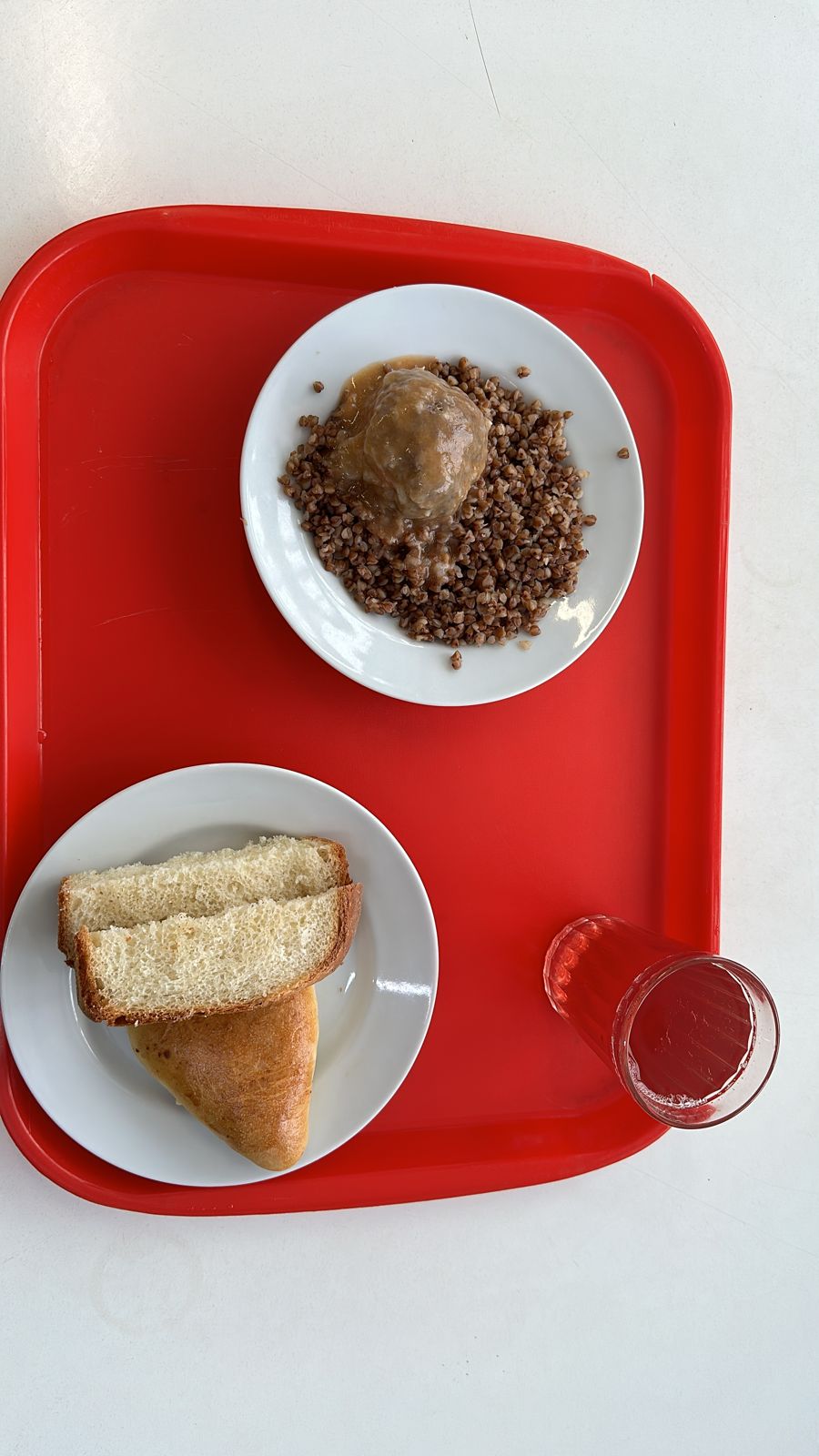 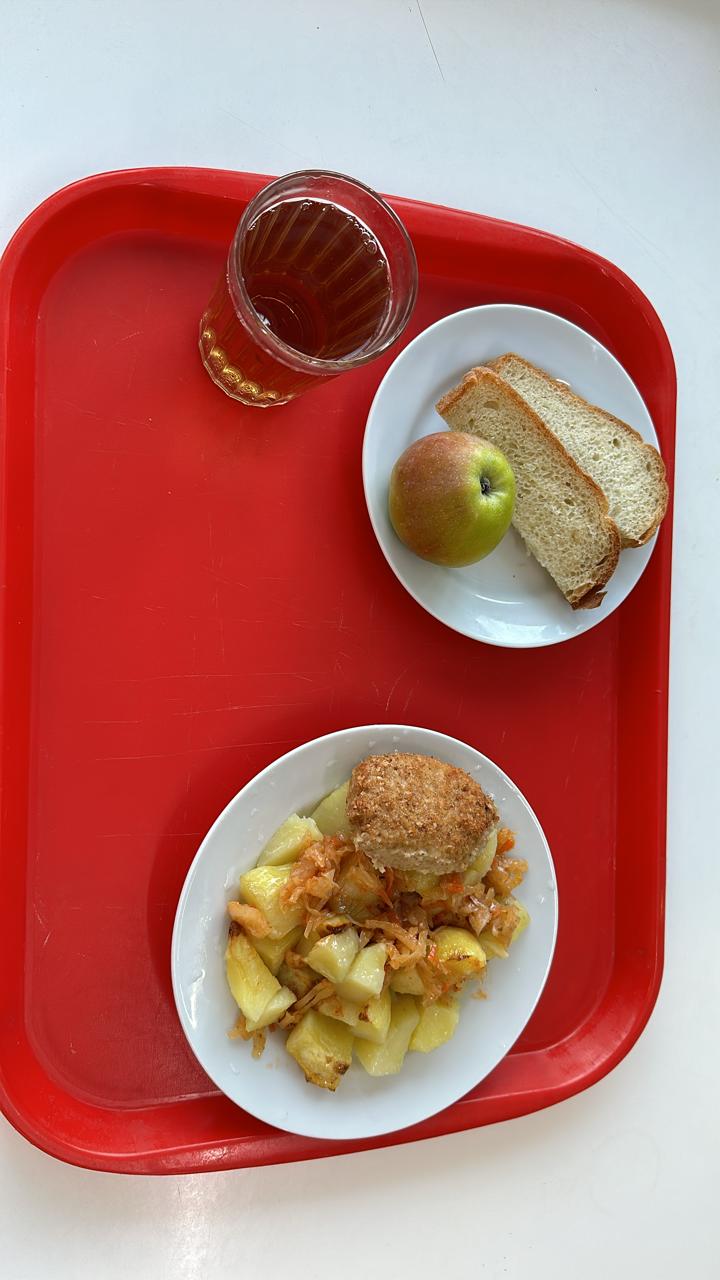 5-11 классы завтра родительская плата 86 р.5-11 классы завтра родительская плата 86 р.5-11 классы завтра родительская плата 86 р.5-11 классы завтра родительская плата 86 р.5-11 классы завтра родительская плата 86 р.5-11 классы завтра родительская плата 86 р.5-11 классы завтрак родительская плата 86р.5-11 классы завтрак родительская плата 86р.5-11 классы завтрак родительская плата 86р.5-11 классы завтрак родительская плата 86р.5-11 классы завтрак родительская плата 86р.5-11 классы завтрак родительская плата 86р.Наименование блюдаВыход,гБелки, гЖиры, гУглеводы, гЭЦ, ккалНаименование блюдаВыход, гБелки, гЖиры, гУглеводы,гЭЦ, ккалПЯТНИЦА 11 ДЕНЬПЯТНИЦА 11 ДЕНЬПЯТНИЦА 11 ДЕНЬПЯТНИЦА 11 ДЕНЬПЯТНИЦА 11 ДЕНЬПЯТНИЦА 11 ДЕНЬПЯТНИЦА 11 ДЕНЬПЯТНИЦА 11 ДЕНЬПЯТНИЦА 11 ДЕНЬПЯТНИЦА 11 ДЕНЬПЯТНИЦА 11 ДЕНЬПЯТНИЦА 11 ДЕНЬФиле птицы, запеченное с сыром10511,4917,7518,77280,79Огурец консервированный 400,500,553,8322,27Пюре картофельное1804,503,7726,09156,29Фрикадельки рыбные (минтай) с соусом томатным100/3012,9414,7914,26241,91Напиток из смеси ягод Я-Яшка№32000,000,0014,0056,00Рис отварной2302,322,3030,20150,78Хлеб пшеничный603,770,1224,05112,36Чай с сахаром и лимоном2000,000,0014,0056,00Хлеб ржано-пшеничный402,260,4611,2658,22Хлеб пшеничный603,770,1224,05112,36Хлеб ржано-пшеничный402,260,4611,2658,22Фото блюдаФото блюдаФото блюдаФото блюдаФото блюдаФото блюдаФото блюдаФото блюдаФото блюдаФото блюдаФото блюдаФото блюда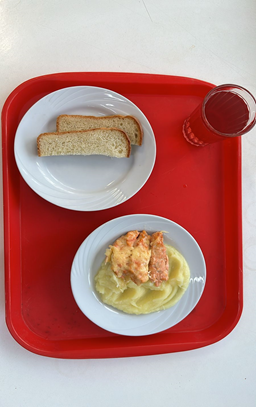 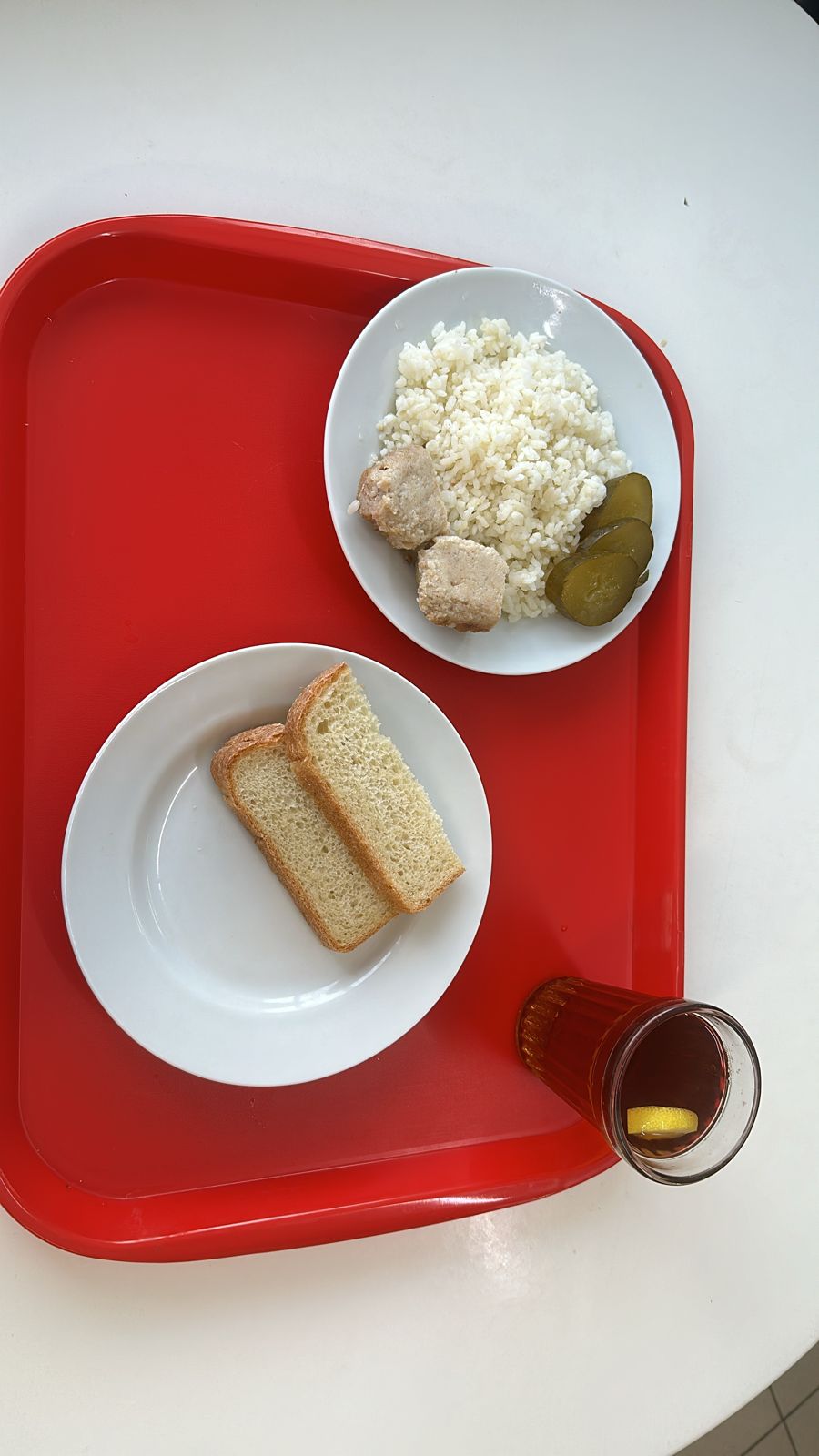 